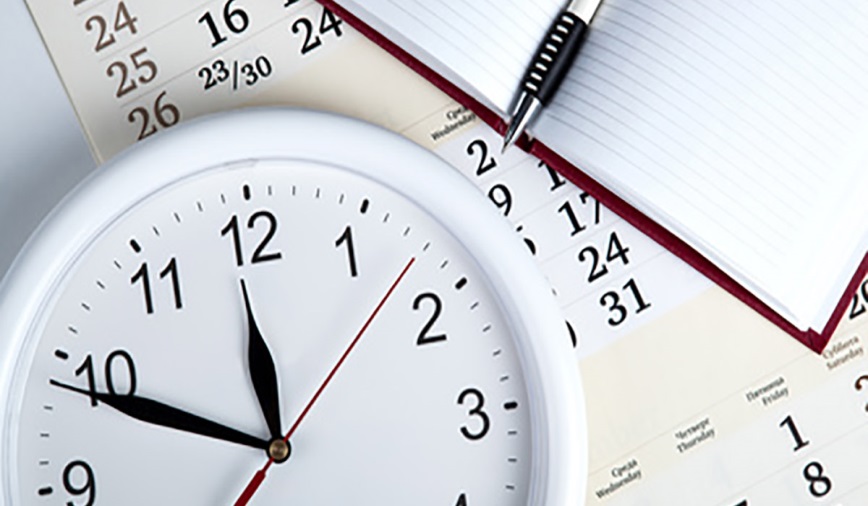 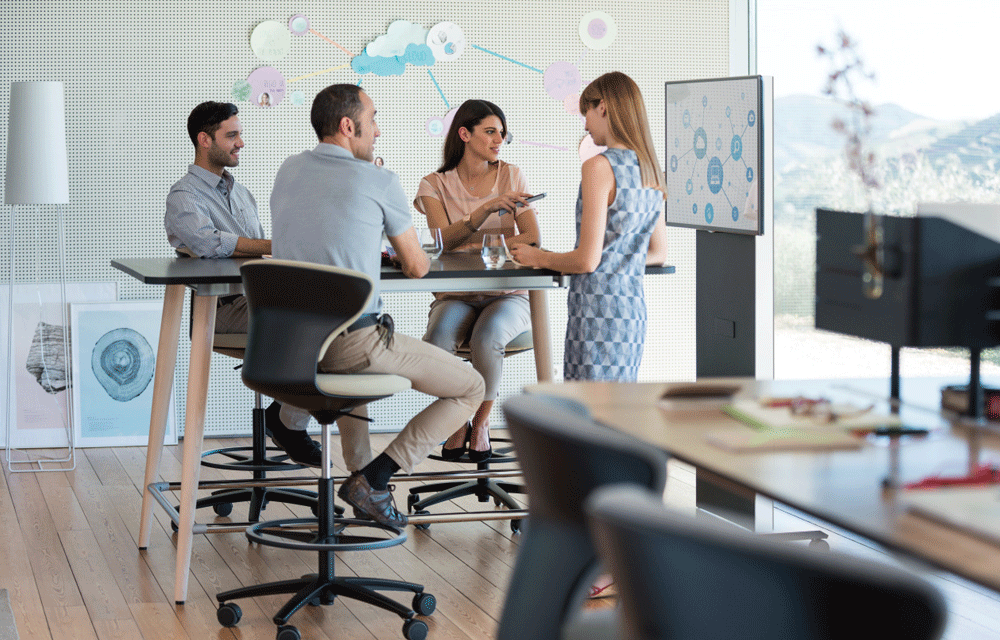 Często w naszym życiu spotykamy się z dużym natłokiem obowiązków, na wykonanie których nie wystarcza nam czasu. Dobrym rozwiązaniem tego zjawiska jest precyzyjne określanie celów i prawidłowe wyznaczanie priorytetów. Osoby szukające zatrudnienia dobrze planując czas, mogą przyspieszyć znalezienie pracy, a pracujące polepszyć funkcjonowanie w miejscu pracy oraz nauczyć się jak wygospodarować czas na odpoczynek.Wojewódzki Urząd Pracy w Poznaniu zaprasza osoby pełnoletnie do uczestnictwa w bezpłatnych warsztatach „Jak efektywnie zarządzać czasem i skutecznie realizować swoje cele” organizowanych w Centrum Informacji i Planowania Kariery Zawodowej przy ulicy Szyperskiej 14 w Poznaniu.Termin: 23 – 24 lipca 2019, godziny: 9:00 – 13:00.Zapisy pod numerem telefonu: 61 846 38 52/54.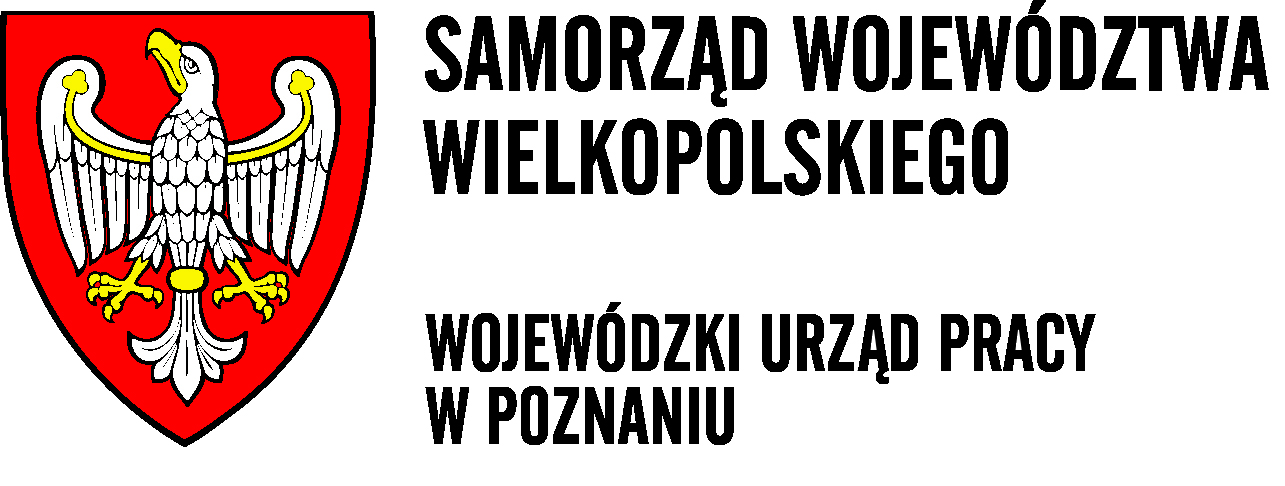 ul. Szyperska 1461–754 Poznańwuppoznan.praca.gov.plciipkz@wup.poznan.pl